КЫРГЫЗ  РЕСПУБЛИКАСЫ	                                    КЫРГЫЗСКАЯ  РЕСПУБЛИКА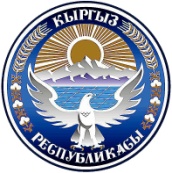 ЧУЙ  ОБЛУСУ				                         ЧУЙСКАЯ  ОБЛАСТЬЖАЙЫЛ  РАЙОНУ					          ЖАЙЫЛСКИЙ  РАЙОНКРАСНЫЙВОСТОК					  КРАСНОВОСТОЧНЫЙАЙЫЛДЫК  КЕНЕШИ				                     АИЛЬНЫЙ  КЕНЕШТОКТОМПОСТАНОВЛЕНИЕ24 декабря 2013г. № 5/1                                                               г.Кара-БалтаСогласно статьи 49 Закона Кыргызской Республики «О местном самоуправлении»  «Глава  айыл окмоту избирается депутатами айылного кенеша путем тайного голосования на срок созыва айылного кенеша из числа кандидатур, выдвигаемых депутатами (депутатом) айылного кенеша, а также представляемых главой государственной администрации района – акимом (далее аким)». Избранным считается кандидат, набравший большинство голосов от общего числа депутатов соответствующего кенеша.На основании Постановления Центральной комиссии по выборам и проведению референдумов Кыргызской Республики от 23 декабря 2013 года № 185 «Об утверждении протоколов об итогах голосования и о результатах выборов глав исполнительных органов местного самоуправления, прошедших 11,12,13,16,18,19,20 декабря 2013 года», Красновосточный айылный кенешПОСТАНОВЛЯЕТ :Считать избранным главой Красновосточного айылного аймака – Алыбаева Эрнисбека Мадылбековича.Постановление вступает в силу с момента опубликования.Председатель Красновосточного айылного кенеша                                                                  Б.К.Закиров.